سه دلیل مهم که چرا باید در بورس سرمایه‌گذاری کنیم!بسیاری از افراد خارج از بازار بورس با شنیدن اسم بازار بورس تصویری از بالا و‌پایین رفتن سریع قیمت‌ها و محلی استرس‌آور که در نهایت قاتل پول و سرمایه‌های‌شان خواهد بود در ذهن‌شان نقش می‌بندد.
در ذهن غالب مردم لغت بورس مترادف لغت ریسک می‌باشد مردم همیشه خوشحال,در پی سرمایه‌گذاری‌هایی مثل سود بانکی, خرید مسکن و خرید طلا می‌روند و همیشه از بازار بورس اجتناب می کنند  گویی سرمایه‌های‌شان را از یک تصادف مرگبار حفظ  کرده‌اند و احساس  انسانی را دارند که به سلامت در حال عبوردادن  سرمایه‌گذاری‌های‌ش از هزار توی سخت زندگی است.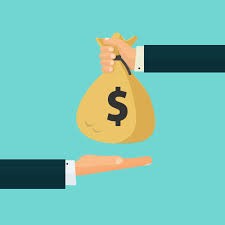 اما افسوس که نمی‌دانند در حال از دست دادن چه پتانسیل‌هایی در بازار بورس هستند!
علی رغم تصور مردم بازار بورس نیاز به دانش علمی خیلی بالایی ندارد و هستند افرادی که با نگاه سنتی در بورس سودهای کلانی می کنند.شاید در نگاه اول بازار بورس بسیار پیچیده به نظر برسد اما اگر شما گام‌به‌گام و با سرمایه کم وارد بازار شوید خواهید دید که این غول پوشالی آنقدر‌ها هم که فکر می‌کردید خطرناک نبود.یک مثال ساده:وقتی دولت در حال تصمیم‌گیری در مورد افزایش نرخ بنزین است خیلی از عامه مردم ناراحت و در حال اعتراض هستند اما یک سرمایه‌گذار بورسی باهوش می‌داند در صورت افزایش نرخ بنزین سهام شرکت‌های پالایش‌بنزین در بازار بورس افزایش پیدا خواهد کرد و به جای نق زدن و ناراحتی سعی می کند بهترین تصمیم ممکن را بگیرد و سهام پالایشگاه بنزین در بورس را خریداری می‌کند و در ادامه مزد هوشمندی خود را خواهد گرفت.این فقط یک مثال ساده و پیش‌پا‌افتاده از پتانسیل‌های بازار بورس بود.در مقاله پایین سه دلیل مهم و اساسی که چرا باید در بورس سرمایه‌گذاری کنید را توضیح داده‌ام.دلیل اول: کشور ما یک کشور همیشه درگیر با تورم استبه دلیل اینکه ما در کشوری زندگی می‌کنیم که تورم مزمن جزئی از زندگی ما شده است و با گوشت و پوست خود آن را احساس کرده‌ایم و همچنین معمولاً هر پنج یا شش‌سال نیز شاهد یک تورم سونامی گونه هستیم  که همه‌چیز را با خود می‌برد با وجود این تورم بالا الزام سرمایه‌گذاری در دارایی‌های مولد مانند بورس ‍مسکن و طلا را بیش‌ازپیش می‌کند.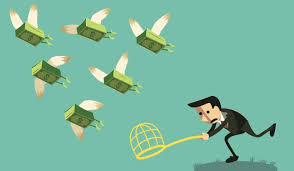 اما غالب مردم سرمایه‌گذاری در بانک و گرفتن سود بانکی را به سرمایه‌گذاری در بازار بورس ترجیح می‌دهند چون سود‌ بانکی را یک سرمایه‌گذاری امن می‌دانند در صورتی که دردرازمدت زیان در انتظارشان خواهد بود.
اما چرا سرمایه‌گذاری درسپرده‌بانکی در درازمدت زیان‌ده می‌باشد ؟من با مطالعه چرخه‌های اقتصادی متوجه شده‌ام که در۸۰ سال اخیربه طورمیانگین کشورما ۱۵ درصد تورم سالانه به خود دیده است وسود بانکی سپرده‌های یک‌ساله در چند سال اخیراغلب ۲۰درصد بوده است. این اختلاف, سرمایه‌گذاری درسپرده بانکی را سود ده نشان می‌دهد اما مشکل اینجاست که حداقل در ۳۵ سال اخیر هرپنج تا هشت سال کشور با یک تورم سهمگین مواجهه می‌شود و نه تنها تمام سودهایی که بانک به سپرده گذارداده است را با خود می‌برد  بلکه گاها ۴۰ تا۷۰ درصد از قدرت اصل پول نیز کاسته می‌شود.این یعنی سپرده‌گذاری در بانک نه فقط سود ده نیست  بلکه بشدت زیان ده نیز می‌باشد.اما زمانی که شما در یک شرکت بورسی معتبر  و سود ده  سرمایه‌گذاری می‌کنید  سود حاصل از فعالیت‌های شرکت غالباً  برابر با سود بانکی می‌باشد که همان سود بانکی می‌شود و افزایش  قیمت سهم  نیز منجر به سود بیشتر شما می شود همچنین اگر کشور دچار تورم ناگهانی شود چون شما سهامدار یک شرکت هستید دارای‌های آن شرکت  نیزهمزمان با افزایش تورم افزایش پیدا می‌کند و شما یک سپر تورمی برای خود ایجاد کردده‌اید.دلیل دوم: وجود ابزارهای مالی متنوع در بورس به طوری که‌ تمام بازارهای موجود درایران را پوشش می‌دهد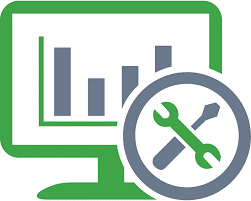  با دقت در اقتصاد۴۰ سال اخیر ایران در حالی که متوجه می‌شویم  در دوره‌های مختلف  بازارهای مختلف  در حال رشد  بوده‌اند.برای مثال کسانی که بین سال‌های ۱۳۸۰ تا ۱۳۸۷ در املاک سرمایه‌گذاری کرده بودند بیشترین سود را بین تمام بازارهای مالی داشتند وکسانی که در سالهای ۱۳۸۵ تا ۱۳۸۷ در طلا سرمایه‌گذاری کرده بودند به دلیل رشد اونس جهانی( واحد اندازه گیری فلزات گران‌بها مخصوصاً طلا در جهان که هراونس تقریبا  ۳۱٫۱  گرم طلا با خلوص ۲۴ عیار می باشد) بیشترین بازدهی را داشته اند و همچنین افرادی که ازسال ۱۳۸۸ تا ۱۳۹۲ دربورس سرمایه‌گذاری کرده بودند با بالاترین بازده‌ها روبه‌روشده بودن بسیار بیشتر از ارز وطلا درهمان دوره.این مثال‌ها از بازارهای مختلف نشان می‌دهد برای به دست آوردن حداکثر بازده و افزایش چندین برابری ثروت خود باید به دقت و با سرعت در بازارهای مختلف جابجا شد!به نظرتان آیا می‌شود به راحتی مسکن را پس از رشد فروخت و آن را با طلا جایگزین کرد؟ با ریسک‌های امنیتی نگهداری طلا چه کنیم؟یا چطوراز رشد این بازارها به سرعت مطلع شویم؟ پاسخ  همه سوالات این‌چنینی  را دربازار بورس می‌توانیم پیدا کنیم جایی که اغلب سرمایه‌گذاران باهوش درآن  دستیبرآتش دارند.برای مثال جهت سرمایه گذاری دراملاک می‌توانید در شرکت‌های فعال در حوزه املاک ومستغلات سرمایه‌گذاری کنیدومعادل رشد قیمت آن دربازارآزاد و یا حتی گاها بیشتر از بازارآزاد سود کنید هرزمان نیاز شد می‌توانید به سرعت از بازاراملاک خارج شوید وبه هرحوزه‌ای که فکرمی‌کنید رشد بعدی بازارآنجا خواهد بود ورود کنید  زمانی که نیاز دارید درطلا سرمایه‌گذاری کنید می‌توانید سهام صندوق‌های سرمایه‌گذاری درطلا یا گواهی‌سپرده سکه طلا بخرید که معادل قیمت سکه طلا در بازارآزاد افزایش یا کاهش پیدا می‌کند وزمانی که شما نیاز به سکه فیزیکی خود دارید می‌توانید آن را ازانبارهای سازمان بورس تحویل بگیرید. اگر احساس کردید اقتصاد درحال رکود است واین رکود ادامه‌دار است به عوض سرمایه‌گذاری دربانک می‌توانید انواع مختلف اوراق مشارکت وخزانه را با سودهای بالاتر ازسود بانکی خریداری نمایید  وهر زمان نیاز به فروش هر کدام از دارایی‌های خود داشتید می‌توانید در همان روز که تصمیم به فروش گرفتید دارایی خود را نقد کنید که نقد شدگی دارایی ها در بازاربورس یکی از مزیت‌های بسیارمهم می‌باشد.دربورس همچنین ریسک امنیتی نگهداری طلا و دردسرهای  ثبت‌اسناد ومدارک املاک خریداری شده خود را نیزندارید وبه سرعت می‌توانید در بازارهای مختلف جابه‌جا شوید.به نظرمن وجود ابزارهای مختلف دربورس و سهولت جابجایی در آنها بهترین مزیت بورس درتمام دنیا می‌باشد.دلیل سوم: بازاربورس یکی ازپربازده‌ترین بازارهای ۴۰سال‌اخیراست و باهرسرمایه می‌توانید وارد آن شوید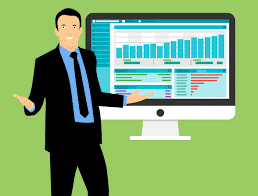  در بین تمامی بازارهای موجود شاخص بورس(میانگین تمامی سهام موجود دربازار) رشد قابل توجهی داشته و برابر با ارز و مسکن داشته اما در بین شرکت‌های موجود در بورس شرکت‌هایی هستند که  چندین هزار درصد سود در ۴۰ سال  نصیب سهامداران خود کرده‌اند وبه تنهایی رکورد پربازده‌ترین بازار ایران را با فاصله بسیار به خود اختصاص داده‌اند یعنی اگر کمی مطالعه و مشاوره وآموزش در پروسه خرید سهام داشته باشید می‌توانید سهام پتانسیل بازار را شناسایی کنید خرید کرده و منتظر ثروت‌های‌عالی اما نه در کوتاه‌مدت بلکه در بلند مدت ازآنها باشید.
 البته این تنها مزایای کوچکی از بازارسرمایه برای شما است و مزایای پنهان بسیاری مانند کمک به اقتصاد و تولید ملی کمک به تقویت بنیه اقتصادی شرکت های بزرگ بورسی کشور و کمک به کاهش بیکاری در کشور می‌کند
زمانی که شما در بورس سرمایه‌گذاری می‌کنید یک بازی برد, برد, برد را شروع کرده‌اید هم با سود کردن در بورس شما برنده شده اید هم شرکت‌های بورسی موفق خواهند شد و نقدینگی مورد نیاز خود را از بازار بورس تامین می‌کنند و هم اقتصاد کشور رونق بیشتری پیدا می‌کند. این یک سرمایه‌گزاری سه سر برد است.
 اما آیا در خرید سکه و ارز به اقتصاد کشور کمکی می‌شود؟ نه فقط کمکی نمی‌شود بلکه تیشه به ریشه اقتصاد کشور نیز زده می‌شود.با توجه به موارد گفته شده برای اینکه شما سرمایه‌گذاری در بازاربورس را شروع کنید نیاز به سرمایه زیادی ندارید و می‌توانید پس از تصمیمی که امروز می‌گیرید از هفته آینده به یک سرمایه‌گذار بورس تبدیل شوید و قدم کوچک اما مهم و اساسی در راه رسیدن به رویای استقلال مالی خودتون بردارید و به استقلال مالی برسید. شما می توانید از ویدئوها وآموزش‌های رایگان سایت من در این مسیرپرفراز و نشیب اما دوست داشتنی یادگیری و سرمایه‌گذاری بورس استفاده کنید.دوستدار شمامحمود مرادی موسس و مدرس سایت مدرسه بورس http://madresebourse.com